Foundations of Mathematics 122nd Semester S.Y. 2021-2022Teacher: 	Mr. Formaran	Resource: 	Foundations of Mathematics 12 (Nelson)Chapter 4 – PERMUTATIONS AND COMBINATIONS4.1	Counting Principles4.2	Introducing Permutations and Factorial Notation4.3	Permutations When All Objects are Distinguishable4.4	Permutations When Objects are Identical4.6	Combinations4.7	Solving Counting ProblemsChapter 5 - PROBABILITY5.2	Probability and Odds5.3	Probabilities Using Counting Methods5.4	Mutually Exclusive Events5.5	Conditional Probability5.6	Independent EventsChapter 1 – Financial Mathematics Investing Money1.1	Simple Interest1.3	Compound Interest: Future Value1.4	Compound Interest: Present Value1.5	Investments Involving Regular Payments	1.6	Solving Investment Portfolio ProblemsChapter 2 – Financial Mathematics: Borrowing Money2.1	Analyzing Loans 2.3	Solving Problems Involving Credit2.4	Buy, Rent, Or Lease? Chapter 6 – Polynomial Functions6.1 	Exploring the Graphs of Polynomial Functions 6.2	Characteristics of the Equations of Polynomial Functions6.3	Modelling Data with a Line of Best Fit6.4	Modelling Data with a Curve of Best FitChapter 7 – Exponential and Logarithmic Functions7.2	Relating the Characteristics of an Exponential Function to Its Equation7.3	Modelling Data Using Exponential Functions7.4	Characteristics of Logarithmic Functions with Base 10 and Base e7.5	Modelling Data Using Logarithmic FunctionsChapter 8 – Sinusoidal Functions8.1	Understanding Angles8.2	Exploring Graphs of Periodic Functions 8.3	The Graphs of Sinusoidal Functions 8.4	The Equations of Sinusoidal Functions8.5	Modelling Data with Sinusoidal FunctionsFINAL EXAMCALCULATION OF CLASS WORK MARKAssignments														20%from the book/workbookgiven by the teachermake your own word problemgiven by classmate/sHow to mark:								markscomplete and correct							4complete but some are wrong					3not complete and correct						2not complete but some are wrong					1no assignment									0Classroom Participation													15%In class, taking notes/participating in the discussionNo cellphone during class							        4In class but late (unreasonable) taking notes/participating in class but distracted by cell phone or someone/thing twice          3In class but late (unreasonable) taking notes/participating in class but distracted by cell phone or someone/thing more than twice    2In class but late (unreasonable) and distracted			        1		Absent without valid reason or skipping class			        0Quizzes																25%1st try	(set A)				-   2nd try	(set B)Tests																30%1st try	(set A)				-   2nd try	(set B)How to mark quiz and test:	      Level 				               Mark			          Total	    	1					Emerging (50%)		 1		2					Developing (22%)		 2		3					Proficient (13%)		 3		4					Extending (15%)   		 4Project 																10%In every termTotal															       100%FINAL MARK – School-based final exam	Class work										80%	Final Exam										20%	TOTAL											100%Name: _______________________Please fill in:I am good at _____________________________________________________________________________________________________________________________________________________________________________At school, I am good at ____________________________________________________________________________________________________________________________________________________________________In Math, I am good at _____________________________________________________________________________________________________________________________________________________________________I am most interested in ____________________________________________________________________________________________________________________________________________________________________I usually have difficulty with ________________________________________________________________________________________________________________________________________________________________I would appreciate help with _______________________________________________________________________________________________________________________________________________________________I am __________________ at note-takingI am __________________ at reading assigned passages from the textbook, 	And extracting important informationI am __________________ at copying notes from the boardPlease circle the letter in the beginning of the expression(s) that most appropriately describes your attitude towards this coursea. I find math interesting but difficultb. I am curious to see if I like this coursec. I am taking this because I did not want to take any other Math course and I needed another creditd. I am taking this course because I was told to do soe. I love math, it is my favorite subjectSUDOKU 1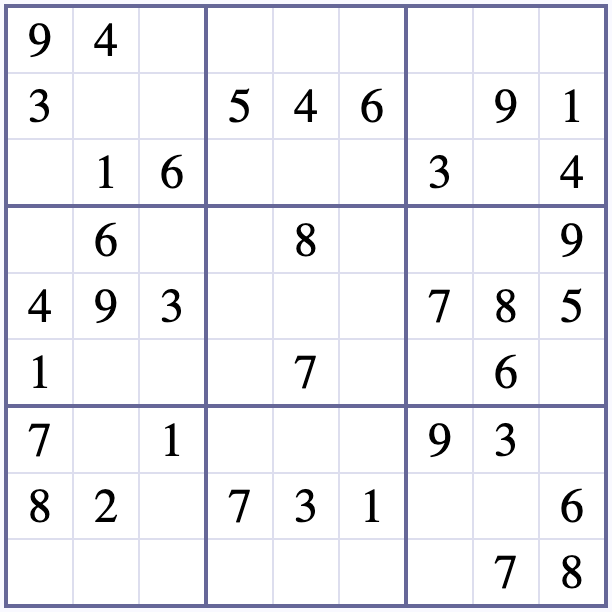 